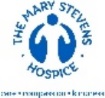 PATIENT DETAILSTitleForenamesForenamesForenamesForenamesForenamesForenamesForenamesSurnameSurnameSurnameSurnameSurnamePreferred namePreferred namePreferred namePATIENT DETAILSDOBAgeAgeGenderGenderGenderNHS no.NHS no.MaritalstatusMaritalstatusEthnic originReligionReligionMain languageMain languageInterpreter required Y/NPATIENT DETAILSCurrent addressPost CodeCurrent addressPost CodeCurrent addressPost CodeCurrent addressPost CodeCurrent addressPost CodeCurrent addressPost CodeCurrent addressPost CodeCurrent addressPost CodeEmail addressEmail addressEmail addressContact no.             Day Time:             Evening:           Mobile:Contact no.             Day Time:             Evening:           Mobile:Contact no.             Day Time:             Evening:           Mobile:Contact no.             Day Time:             Evening:           Mobile:Contact no.             Day Time:             Evening:           Mobile:PATIENT DETAILSCurrent locationHome        Hospital      Other (specify)Contact no. (if different from above)Current locationHome        Hospital      Other (specify)Contact no. (if different from above)Current locationHome        Hospital      Other (specify)Contact no. (if different from above)Current locationHome        Hospital      Other (specify)Contact no. (if different from above)Current locationHome        Hospital      Other (specify)Contact no. (if different from above)Current locationHome        Hospital      Other (specify)Contact no. (if different from above)Current locationHome        Hospital      Other (specify)Contact no. (if different from above)Current locationHome        Hospital      Other (specify)Contact no. (if different from above)DiagnosisDiagnosisDiagnosisPrognosisYears    Months    Weeks     DaysPrognosisYears    Months    Weeks     DaysPrognosisYears    Months    Weeks     DaysPrognosisYears    Months    Weeks     DaysPrognosisYears    Months    Weeks     DaysREFERRERTitleTitleForenamesForenamesForenamesForenamesForenamesForenamesForenamesSurnameSurnameSurnameSurnameSurnameSurnameSurnameREFERRERContact no. Contact no. Contact no. Contact no. Contact no. Email addressEmail addressEmail addressEmail addressEmail addressEmail addressDate last seen by referrerDate last seen by referrerDate last seen by referrerDate last seen by referrerDate last seen by referrerREASON FOR REFERRALSymptom ControlSymptom ControlSymptom ControlSymptom ControlEnd of Life CareEnd of Life CareEnd of Life CareRespiteRespiteRespiteRespiteDay ServicesDay ServicesDay ServicesBereavement SupportBereavement SupportREASON FOR REFERRALSupporting informationSupporting informationSupporting informationSupporting informationSupporting informationSupporting informationSupporting informationSupporting informationSupporting informationSupporting informationSupporting informationSupporting informationSupporting informationSupporting informationSupporting informationSupporting informationGPGPGPGPGPPracticePracticePracticePracticeContact no.Contact no.Contact no.Contact no.Email addressEmail addressEmail addressEmail addressGPHospitalHospitalHospitalHospitalCCGCCGCCGCCGIs patient on GP Palliative Care Register Y/NIs patient on GP Palliative Care Register Y/NIs patient on GP Palliative Care Register Y/NIs patient on GP Palliative Care Register Y/NIs patient on GP Palliative Care Register Y/NIs patient on GP Palliative Care Register Y/NIs patient on GP Palliative Care Register Y/NIs patient on GP Palliative Care Register Y/NNEXT OF KIN/CARERTitleForenamesForenamesForenamesForenamesForenamesForenamesForenamesSurnameSurnameSurnameSurnameSurnameSurnameRelationshipRelationshipNEXT OF KIN/CARERAddressAddressAddressAddressAddressAddressAddressAddressAddressAddressAddressAddressAddressAddressAddressAddressNEXT OF KIN/CARERPost CodePost CodePost CodePost CodePost CodeContact no.Contact no.Contact no.Contact no.Contact no.Contact no.Contact no.Contact no.Contact no.Contact no.Contact no.AUTHORISATIONIs patient aware of the referral and agrees to participate in information being shared Y/NIf No, please supply a reasonIs patient aware of the referral and agrees to participate in information being shared Y/NIf No, please supply a reasonIs patient aware of the referral and agrees to participate in information being shared Y/NIf No, please supply a reasonIs patient aware of the referral and agrees to participate in information being shared Y/NIf No, please supply a reasonIs patient aware of the referral and agrees to participate in information being shared Y/NIf No, please supply a reasonIs patient aware of the referral and agrees to participate in information being shared Y/NIf No, please supply a reasonIs patient aware of the referral and agrees to participate in information being shared Y/NIf No, please supply a reasonIs patient aware of the referral and agrees to participate in information being shared Y/NIf No, please supply a reasonIs patient aware of the referral and agrees to participate in information being shared Y/NIf No, please supply a reasonIs patient aware of the referral and agrees to participate in information being shared Y/NIf No, please supply a reasonIs patient aware of the referral and agrees to participate in information being shared Y/NIf No, please supply a reasonIs patient aware of the referral and agrees to participate in information being shared Y/NIf No, please supply a reasonIs patient aware of the referral and agrees to participate in information being shared Y/NIf No, please supply a reasonIs patient aware of the referral and agrees to participate in information being shared Y/NIf No, please supply a reasonIs patient aware of the referral and agrees to participate in information being shared Y/NIf No, please supply a reasonIs patient aware of the referral and agrees to participate in information being shared Y/NIf No, please supply a reasonFUNDINGHas funding been agreed?   Yes or No                              Only applicable if outside Dudley CCGHas funding been agreed?   Yes or No                              Only applicable if outside Dudley CCGHas funding been agreed?   Yes or No                              Only applicable if outside Dudley CCGHas funding been agreed?   Yes or No                              Only applicable if outside Dudley CCGHas funding been agreed?   Yes or No                              Only applicable if outside Dudley CCGHas funding been agreed?   Yes or No                              Only applicable if outside Dudley CCGHas funding been agreed?   Yes or No                              Only applicable if outside Dudley CCGHas funding been agreed?   Yes or No                              Only applicable if outside Dudley CCGHas funding been agreed?   Yes or No                              Only applicable if outside Dudley CCGHas funding been agreed?   Yes or No                              Only applicable if outside Dudley CCGHas funding been agreed?   Yes or No                              Only applicable if outside Dudley CCGHas funding been agreed?   Yes or No                              Only applicable if outside Dudley CCGHas funding been agreed?   Yes or No                              Only applicable if outside Dudley CCGHas funding been agreed?   Yes or No                              Only applicable if outside Dudley CCGHas funding been agreed?   Yes or No                              Only applicable if outside Dudley CCGHas funding been agreed?   Yes or No                              Only applicable if outside Dudley CCG